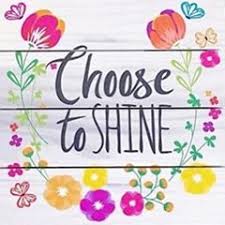 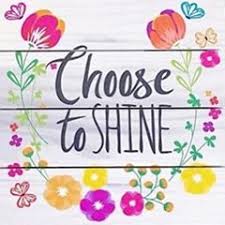 Parent & Family Engagement Policy2020-2021La Escuela Primaria Margo Elementary cree que el rendimiento estudiantil está directamente relacionado con la participación de los padres, y por lo tanto, nuestro objetivo es desarrollar y fortalecer la relación entre el hogar y la escuela. La política de la escuela es planificar e implementar, con una participación significativa de los padres, administradores, maestros, programas, actividades y procedimientos para la participación de los padres en sus programas del Título I, cumpliendo con la ley de que todos los estudiantes tengan éxito. Se implementarán las siguientes expectativas para la participación de los padres:

• Llevar a cabo una reunión anual, en un momento conveniente o virtualmente, para explicar a los padres el programa, sus requisitos y su derecho a participar.

• Ofrecer un número flexible de reuniones o visitas al hogar para facilitar la participación de los padres.

• Involucrar a los padres en la planificación, revisión y mejora de los programas de participación de los padres, incluida la política de Involucramiento de padres en la escuela y el desarrollo del plan del programa en toda la escuela, a menos que ya exista un programa.

• Proporcionar a los padres información oportuna sobre los programas de Título I; los perfiles de rendimiento escolar según lo exige la ley y los resultados de la evaluación individual de los estudiantes de sus hijos junto con una interpretación de los resultados.

• Proporcionar a los padres un sistema para que los padres hagan preguntas, sugerencias y quejas.

• Abordar la importancia de la comunicación entre maestros y padres de manera continua a través del uso de conferencias anuales entre padres y maestros, informes de progreso y oportunidades para ser voluntario en la casa o en la escuela.

• Entregar a los padres el pacto, que describe cómo los padres, el personal y los estudiantes compartirán la responsabilidad de mejorar el rendimiento estudiantil.

• Asegurar la participación efectiva y mantener una asociación entre la escuela, los padres y la comunidad mediante:

Brindar asistencia para ayudarlos a comprender los objetivos nacionales, el contenido del estado y los estándares de desempeño estudiantil, las evaluaciones e información relacionada con la educación de sus hijos

Proporcionar materiales y capacitación a los padres, para que puedan trabajar con sus hijos en el hogar o virtualmente.

Educar al personal de la escuela sobre el valor de la participación de los padres y cómo trabajar con los padres como socios.

Coordinar e integrar programas de participación de los padres (centro para padres, talleres académicos y clases para padres) para que los padres aprendan más sobre el desarrollo infantil y las técnicas de crianza.

Asegurar que la información sobre la escuela y las reuniones de padres, los programas y las actividades estén disponibles en el idioma utilizado en el hogar.

Acogiendo con beneplácito las contribuciones de los padres, en la forma en que son capaces (padres como estudiantes, maestros, asesores, partidarios y comunicadores).

Trabajar con la comunidad, las organizaciones y las empresas para establecer una mejor comunicación entre ellos y la escuela.Revised May 20,2020